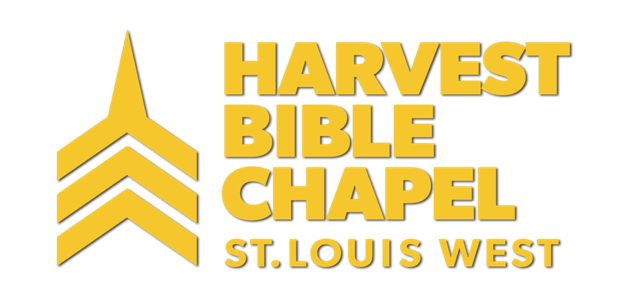 SUMMER INTERNSHIP APPLICATIONWe are an Equal Opportunity Employer and is committed to excellence through diversity.Please print or type. The application must be fully completed to be considered. Please complete each section, even if you attach a resume.Personal InformationPersonal InformationPersonal InformationPersonal InformationPersonal InformationPersonal InformationPersonal InformationNameNameAddressAddressCityCityStateZipPhone NumberPhone NumberMobile NumberEmail AddressEmail AddressAre you a U.S. citizen?Are you a U.S. citizen?Have you ever been convicted of a felony?Have you ever been convicted of a felony?Have you ever been convicted of a felony?Have you ever been convicted of a felony?Yes No No Yes No No Do you have reliable transportation?Do you have reliable transportation?Do you have reliable transportation?Are you 18 years of age or older?Are you 18 years of age or older?Are you 18 years of age or older?Are you 18 years of age or older?Yes No No Yes No No EducationEducationEducationEducationEducationSchool NameLocationYears AttendedDegree ReceivedMajor (if applicable)[[[[[ReferencesReferencesReferencesNameRelationship to ApplicantPhoneEmployment HistoryEmployment HistoryEmployment HistoryEmployment HistoryEmployment HistoryEmployer (1)Job TitleDates EmployedWork PhoneStarting Pay RateEnding Pay RateAddressCityStateZipEmployer (2)Job TitleDates EmployedWork PhoneStarting Pay RateEnding Pay RateAddressCityStateZipEmployer (3)Job TitleJob TitleDates EmployedWork PhoneStarting Pay RateEnding Pay RateAddressCityStateZipSpiritual Life and MinistrySignature DisclaimerSignature DisclaimerSignature DisclaimerI certify that my answers are true and complete to the best of my knowledge. If this application leads to employment, I understand that false or misleading information in my application or interview may result in my release.I certify that my answers are true and complete to the best of my knowledge. If this application leads to employment, I understand that false or misleading information in my application or interview may result in my release.I certify that my answers are true and complete to the best of my knowledge. If this application leads to employment, I understand that false or misleading information in my application or interview may result in my release.Name (Please Print)Signature/eSignatureDate